21.05.2018г. на отделении «ОиПП»  проведены классные  часы  в группах 202, 203  тема классного часа: «Вредные привычки»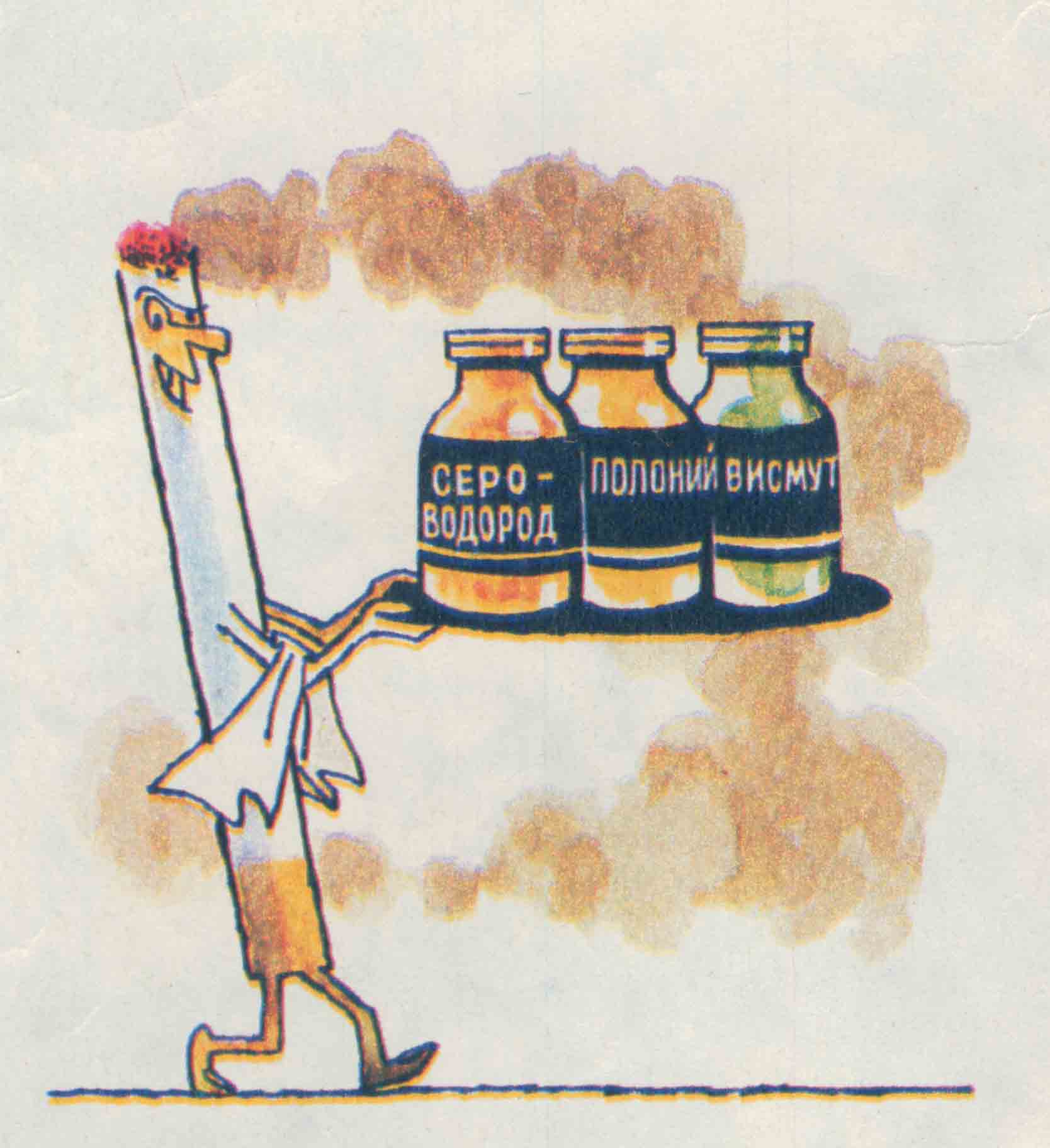 Каждую секунду на земле выкуривается более 300 000 сигарет.Около 40 веществ, содержащихся в табачном дыме, вызывают рак. Пассивные курильщики в два раза чаще заболевают раком, чем те, кого не «обкуривают».Мероприятие проведено библиотекарем Коваленко Л.Н.